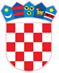  REPUBLIKA HRVATSKAVUKOVARSKO-SRIJEMSKA ŽUPANIJA OSNOVNA ŠKOLA  «FRANJO HANAMAN»	       D R E N O V C IKLASA: 112-01/24-02/3URBROJ: 2196-68-24-2Drenovci, 19. travnja 2024. godineSukladno Pravilniku o načinu i postupku zapošljavanja u OŠ „Franjo Hanaman“ Drenovci, Povjerenstvo za procjenu i vrednovanje kandidata  za zapošljavanje stručnog suradnika na tehničkom održavanju podnosi ravnateljici:RANG LISTU KANDIDATA Ovu Rang listu kandidata Povjerenstvo isti dan dostavlja ravnateljici.ČLANOVI POVJERENSTVA:1. ANTONELA JANČIĆ – PREDSJEDNIK POVJERENSTVA2. MIRZETA DERONJIĆ – ČLAN3. GABRIJELA ZEČEVIĆ – ČLANPredsjednik Povjerenstva:R. br.Ime i prezime kandidata1.Goran Zečević